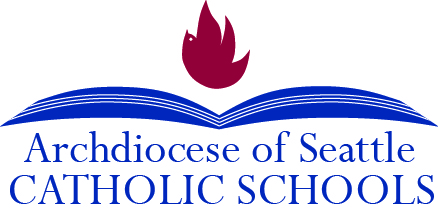 Kindergarten Screening Tool Review What is Kindergarten Screening? Kindergarten screening is an assessment process that allows teachers to gauge children’s readiness for Kindergarten by evaluating a variety of domains, including language and literacy, mathematics, social-emotional development, and motor development. Conducting a Kindergarten screening annually allows teachers to best meet the needs of their students, and helps schools identify students who would benefit from an additional year of Pre-Kindergarten before entering Kindergarten. We recommend that schools conduct this process annually, ideally in the Spring, to prepare to receive the incoming Kindergarten class. Screening Tool Review Process: The Pre-Kindergarten and Kindergarten curriculum committee identified essential Kindergarten-ready skills that should be assessed during Kindergarten screening. They created a rubric that outlined these skills in addition to other considerations such as test administration, cost, and available professional development. They reviewed a variety of tools using these criteria and identified three tools to review more thoroughly. The tables below outline the committee’s findings after formal informational presentations from each of the companies listed below. Recommendations for How to Use this Document: Each school has different needs, resources, and challenges. We recommend that schools interested in implementing a formal Kindergarten screening process review the tables below to understand the different features offered by each product. Schools may wish to request a product demo to gain further insights into each product. After reviewing the information below, schools should choose the product that will best meet the needs and goals of their unique programs. Table 1: Score of each tool assessed using the rubric developed by the review committee. Table 2: Narrative evaluation of each tool, including helpful information for schools interested in purchasing or further reviewing one of the tools identified. ** Note: We recommend that schools assess collaborative play during a Pre-Kindergarten Visit Day. Schools can organize small group visits to assess students’ ability to interact with their peers and follow group directions.TABLE 1: RUBRIC REVIEWX indicates that the tool met the specified criterion.X indicates that the tool met the specified criterion.X indicates that the tool met the specified criterion.CRITERIAGESELESGITS GOLDELA: The tool adequately assesses . . .  ELA: The tool adequately assesses . . .  ELA: The tool adequately assesses . . .  ELA: The tool adequately assesses . . .  Ability to follow 2-step directions X X XSequencing/ retelling a story X XRhyming X XLetter recognition X XLetter sounds X XAbility to print own name X XMATH: The tool adequately assesses . . . MATH: The tool adequately assesses . . . MATH: The tool adequately assesses . . . MATH: The tool adequately assesses . . . Ability to count to 20 X X1:1 correspondence X X XPatterns X XSorting by color, shape, size X XShape identification (4 basic shapes) X XSOCIO-EMOTIONAL SKILLS: The tool adequately assesses . . . SOCIO-EMOTIONAL SKILLS: The tool adequately assesses . . . SOCIO-EMOTIONAL SKILLS: The tool adequately assesses . . . SOCIO-EMOTIONAL SKILLS: The tool adequately assesses . . . **Ability to participate in collaborative play with peers XMOTOR DEVELOPMENT: The tool adequately assesses . . . MOTOR DEVELOPMENT: The tool adequately assesses . . . MOTOR DEVELOPMENT: The tool adequately assesses . . . MOTOR DEVELOPMENT: The tool adequately assesses . . . Fine motor skills X XGross motor skillsXXTOOL ADMINISTRATION: TOOL ADMINISTRATION: TOOL ADMINISTRATION: TOOL ADMINISTRATION: Administration of the assessment takes 20-40 minutes XPROFESSIONAL DEVELOPMENT & FEESPROFESSIONAL DEVELOPMENT & FEESPROFESSIONAL DEVELOPMENT & FEESPROFESSIONAL DEVELOPMENT & FEESThe tool is reasonably priced comparative to the current amount that most schools spend on Kindergarten screening.  XThere are affordable professional development and support options available for all users.  XTABLE 2: NARRATIVE REVIEWTABLE 2: NARRATIVE REVIEW*Please note that a Kindergarten screening tool has been developed for Archdiocesan schools on the ESGI online platform. Email Kaitlyn O’Leary for more information about accessing this tool at kaitlyn.oleary@seattlearch.org. *Please note that a Kindergarten screening tool has been developed for Archdiocesan schools on the ESGI online platform. Email Kaitlyn O’Leary for more information about accessing this tool at kaitlyn.oleary@seattlearch.org. GESELLGesell Institute of DevelopmentESGIEducational Software for Guiding InstructionTeaching Strategies GOLDStrengthsGDS (Gesell Developmental Schedule) is a snapshot. GDO-R (Gesell Developmental Observation - Revised) determines developmental level (45 minutes).Customizable Large variety and number of assessments already availableEnglish, Spanish optionsCommunication and Resources to share with parents-letters, flashcards, practice work to go homeInformation can be graphedReports support sorting into learning groupsProvides data to implement classroom learningCan be used for tracking of any standard Reports provide specific information for conferences in a self-explanatory formatParent communication and recommendationsProvides reportsPlanner available to give specific lessons to support the students with strategies to develop a skillAligned to WA state Kindergarten screening tool (WAKids)Developmental tool - Helpful to track student development overtime/yearsLimitationsNot comprehensiveExpensive Yearly subscriptionTime consuming - evidence based observation, so you have to monitor growth over a period of timeMore about developmental milestones than academic achievementProfessional Development Requires ongoing training, which leads to additional costs.Online training included and ongoingRequires training. Interrater Reliability Certification needed.CostGDS - $258 per kitGDO-R - $299 a kit, $65 per year for the recording sheet, $550 per person to be trained in GDO-RSubscription $199 per teacher per year per 35 students (number of students is negotiable within reason) Free administrator accountDistrict account is available In person training $3500 a day for 30 teachers, $450 start up fee, $22 per kid. (May be possible to obtain WAKids rate of no fee and $9.95 per student)Sales ContactErin Akerserin@gesellinstitute.org Rochelle Pokornyrochelle@esgisoftware.com Rob Lauron Rob.L@teachingstrategies.com 310-912-0534